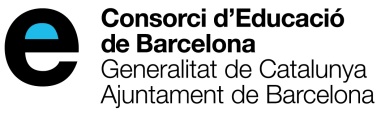 
INS MILÀ I FONTANALSPlaça Josep Ma Folch i Torres s/n08001 Barcelona Tlf: 934417958 FAX: 934429461                    a8013196@xtec.cat        NIF. Q-5855589-GJoaquim Taixés Dolcet, Secretari de l’Institut Milà i Fontanals certifico que a  Barcelona el  dia 21 de juny de 2019 a les 8 h. es reuneix  la mesa de contractació i s’emet el següent informe de valoració dels criteris subjectius del sobre B:Informe sobre la licitació de menjador de l’Institut Milà i FontanalsEn primer lloc agraïm a les dues empreses que s’hagin presentat al concurs per la licitació del servei de menjador i monitoratge del nostre Institut.Les dues empreses han presentat una proposta de menús que s’adapta a les recomanacions del Departament de Salut de la Generalitat. Per aquest motiu les hem valorat ambdues amb 2 punts Hem valorat a l’empresa Barcilleure amb tres punts i a l’empresa Valors amb un punt per la major varietat de les tipologies de menús que ofereixen  per als alumnes i per aquelles que puguin tenir algun tipus d’al·lèrgia alimentària. També hem tingut en compte el fet de proporcionar menjar per a les sortides acadèmiques en un format pícnic.Valorem molt la cocció de menjar amb molt poca antelació de l’horari de menjador, la seva varietat de formes, el fet que es cogui i es transporti des d’a prop per qualsevol inconvenient que pogués sorgir.  Considerem una molt bona opció l’oferta de Barcilleure per sobre de la de l’empresa Valors. La valoració és de vuit punts per dos puntsValorem l’oferta de les dues empreses pel que fa als menús per festes tradicionals, però la major proposta de dates i menús especials i el fet que es proposin xocolatades en dates puntuals durant la Jornada escolar fa que valorem en 2 punts la proposta de Barcilleure, per 1 punt la proposta de Valors.Valorem especialment la procedència dels productes. Volem que siguin de proximitat. També valorem molt el treball amb entitats compromeses socialment. El fet que la majoria de proveïdors siguin de proximitat en el cas de Barcilleure i que ho especifiquin amb el nom de les empreses i la seva ubicació, afegit  al suport a empreses que treballen amb persones discapacitades també properes a la nostra ciutat fa que valorem molt positivament la seva proposta, per davant de l’oferta de Valors, que també fa referència a productes ecològics, de proximitat, però sense concretar-ne més dades ni fent cap referència entitats que treballen amb empreses compromeses socialment . En els apartats de procedència, productes ecològics i de proximitat la valoració de Barcilleure és de 9 punts per 2 la de Valors. La valoració de la proporció de productes frescos i congelats és una mica millor pel que fa a la proposta de Barcilleure respecte la de Valors. Les hem valorat amb 1 punt i 0,5 punts respectivament.Ambdues empreses han especificat molt correctament el procediment de neteja i el Pla de comunicació amb les famílies, que són els dos valorats amb la màxima puntuació per a les dues empreses.En l’apartat de millores hem valorat amb un punt a Barcilleure i amb zero punts a Valors, per las propostes de les dues entitats. En aquest cas molt més àmplies i concretades en el cas de Barcilleure.La valoració global desprès del’obertura del sobre B és de 10,5 punts per Valors i de 28 puns per Barcilleure.Isabel Gargallo				Anna FresquetJordi Martínez				Joaquim TaixésBarcelona 21 de juny de 2019